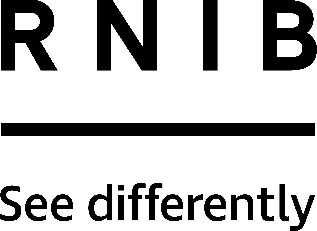 Super 8 pill organiser with multiple alarms (DH308)Thank you for purchasing from RNIB. In the unlikely event the item is unsuitable, please contact us within 14 days of receipt to obtain your returns number. To ensure your return goes smoothly, the item and all components must be in as new condition and packed in its original, undamaged packaging. For further details and guidance on returning faulty items, please see the Terms and conditions of sale and How to contact RNIB sections of this instruction manual.Please retain these instructions for future reference. These instructions are also available in other formats. Special warningThe the Super 8 pill organiser uses and includes a CR2032 battery. Before using the organiser please remove the plastic tab from the battery drawer to activate the battery. General descriptionThe Super 8 pill organiser is a compact, pocket sized product suitable for people on regular or complex medication routines. It has eight compartments to store pills and can facilitate up to eight separate alarms in any one day, so you can easily remember when to take your medication. It's small enough to fit into a bag or jacket pocket making this organiser ideal to take with you if you're out and about. OrientationFrontPosition the organiser so the front is facing towards you. There is a red LED light located centrally, which flashes when an alarm sounds, and the battery drawer is situated on the top edge.The left edge of the organiser is rough to the touch, and this is where the case's hinge is located. The right edge is smoother to feel and this is the end that opens to reveal the key parts of the organiser. There are two small recessed lips on the right edge, which is where you should hold to open the organiser. The organiser is closed shut when not in use and is held together by magnetic force.When openedOpen the organiser and you will notice a large LCD display on the left side. The digits on the display measure approximately 2cm high. In normal mode the display shows the time, and in other modes shows the alarm times set (up to eight) and the countdown timer set.Directly to the right of the display is a small two-way slide-switch which is denoted by a tactile ridge halfway down the switch. This is the volume control for the audible alarm. The top setting is "HI" (high) and the bottom is "LO" (low). Move this slide-switch to either position to set the volume.Below the display are three round buttons located next to each other in a recessed groove. The left of these buttons is Mode, middle is Hour and right is Minute. On the right of the organiser are the eight plastic pill compartments. If you feel along the perimeter of this side you will feel small catches, four on the top and four on the bottom, about an inch apart. Each catch is attached to a compartment lid, and can be opened simply by just pulling upwards. You will then feel inside the compartment where your pill can be stored. The top row is numbered one to four from left to right, and the bottom row is numbered five to eight from left to right. These compartment numbers can correspond to the alarm numbers set one to eight, to help with taking the right pills at the right time.Using the productSetting the timeWhen in "Time" mode the display will show the time and the battery icon in the top right corner. If a battery has been previously inserted and you're not in the "Time" mode, press the Mode (left) button and cycle through until you reach this mode. Then, press and hold the Mode button until the numbers on the display begin to flash. Press the Hour (middle) button to advance the hours and press the Minute (right) button to increase the minutes. You can speed through the hours and minutes by holding each corresponding button until you have reached the time you want to set. Once you have reached the correct time, press the Mode button once to confirm, and the display will stop flashing.The Super 8 pill organiser goes to the "Time" function by default when a new battery is inserted, and the display will show 0:00 instead of the time. Setting up the alarmsPress the Mode (left) button once if in "Time" mode and the organiser will move to the first alarm setting. For first use, the display will show no time, just two dashes, a double-colon and two more dashes (indicating that there is no alarm time set). The first alarm setting will also show an alarm symbol and the number one in the top left corner of the display. Advance through the alarm settings by pressing the Mode button, and the organiser will cycle through alarms one to eight, and each alarm setting will correspond with the relevant alarm number, denoted by the alarm symbol and alarm number above the time digits (or dashes if no alarm set).When in alarm setting mode, press and hold the Mode button until the digits begin to flash. Press the Hour (middle) button to select the alarm hour and then press the Minute (right) button to select the alarm minute. When complete, press the Mode button once more and the display will stop flashing.Repeat the above steps in any of the other alarm setting modes two to eight, by entering that particular alarm setting mode by pressing the Mode button. You can determine which alarms have been set when you return to normal "Time" mode. Press the Mode button repeatedly until you reach the "Time" mode or you can wait until the organiser times out and automatically returns to this mode after 60 seconds. The organiser will show the current time and then the alarm symbol with the corresponding number, such as one, or all eight if all eight have been pre-programmed.The alarmThe alarm will sound for 40 seconds and the red LED light will begin to flash on the front of the organiser. Both alarms will be cancelled by opening the organiser. (You can also cancel the alarm by pressing the Minute (right) button).The flashing red LED light will continue to flash until you have opened the organiser to take your tablet. So if you notice that the red LED is still flashing, you have probably forgotten to take your last tablet.Cancelling an alarmTo delete any alarm; go to the relevant alarm between one to eight using the Mode (left) button. When in that particular alarm setting press the Minute (right) button and the alarm will be cancelled.Set the countdown timerWhen in normal time mode press the Mode button to cycle through alarms one to eight, and after alarm eight you will enter the "Countdown timer" mode. This will be denoted by 00H:00M and a small egg timer symbol in the top left corner of the display. To set the timer, press and hold Mode button until the numbers begin to flash. The timer can be set to a maximum of 99 hours and 59 minutes. Press the Hour (middle) and Minute (right) buttons to set the time desired and press Mode to confirm. To activate the timer press the Minute button once. You can then return to normal mode by pressing Mode once again. The organiser will show a small egg timer symbol in the top left corner of the display to denote that the timer is on, even though you're in normal mode. When the time reaches zero the organiser's alarm will sound. The alarm is cancelled by opening the organiser. After the first alarm press the Minute (right) button again to start the next countdown sequence, or alternatively set a new countdown time.Battery replacementThe organiser uses a CR2032 battery. With the organiser closed and the front facing towards you, locate the battery drawer towards the top edge, where there is a small semi-circular recess located directly beneath the battery drawer. With a finger nail simply pull the battery drawer away from the organiser, taking care as the removable drawer does come out completely with the battery sat on top. Replace the battery with a new one, noting that the positive polarity (flat side) needs to be facing upwards when being put onto the battery drawer.Slide the battery drawer back into the organiser, which will then beep and the time will reset to 0:00. All pre-set alarms will also have been erased, and will need re-setting if the battery has been replaced. If the battery has not been put into the drawer correctly the drawer will not fit back into the organiser. It will only fit with the battery's positive end facing upwards. If the drawer does not slide into the organiser easily, please do not force it. Simply remove and turn the battery around before sliding back in correctly.Please note: RNIB does not guarantee batteries.Hints and Tips If the organiser starts to act erratically, the display figures begin to fade or the alarm rings randomly, then it is likely that the battery needs replacing. If the organiser's power (battery) indicator is showing one bar on the battery icon in top right corner of the display, replace the battery.DisclaimerThis product must be regarded as purely a medication aid and Tabtime Ltd and their agents cannot be held responsible if you forget to take your medication, take the wrong medication, take the wrong medication at the wrong time or any combination of these events. It is also the user's responsibility to ensure that the organiser has sufficient battery power if being used, and that the correct time and alarm times are set to the user's preference before using for the first time.How to contact RNIBPhone: 0303 123 9999Email: shop@rnib.org.ukAddress: RNIB, Midgate House, Midgate, Peterborough PE1 1TNOnline Shop: shop.rnib.org.ukEmail for international customers: exports@rnib.org.uk Terms and conditions of saleThis product is guaranteed from manufacturing faults for 12 months from the date of purchase.  If you have any issues with the product and you did not purchase directly from RNIB then please contact your retailer in the first instance. For all returns and repairs contact RNIB first to get a returns authorisation number to help us deal efficiently with your product return. For hygiene reasons the Super 8 pill organiser is not returnable unless faulty.You can request full terms and conditions from RNIB or view them online. RNIB Enterprises Limited (with registered number 0887094) is a wholly owned trading subsidiary of the Royal National Institute of Blind People ("RNIB"), a charity registered in England and Wales (226227), Scotland (SCO39316) and Isle of Man (1226). RNIB Enterprises Limited covenants all of its taxable profits to RNIB.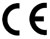 This product is CE marked and fully complies with all applicable EU legislation. 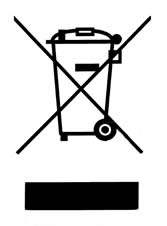 Please do not throw items marked with this symbol in your bin.  Recycle your electricals and electronic devices free at your local recycling centre. Search for your nearest recycling centre by visiting www.recyclenow.com.Why recycle?Unwanted electrical equipment is the UK’s fastest growing type of waste.Many electrical items can be repaired or recycled, saving natural resources and the environment.  If you do not recycle, electrical equipment will end up in landfill where hazardous substances will leak out and cause soil and water contamination – harming wildlife and human health.RNIB are proud to support your local authority in providing local recycling facilities for electrical equipment.To remind you that old electrical equipment can be recycled, it is now marked with the crossed-out wheeled bin symbol. Please do not throw any electrical equipment (including those marked with this symbol) in your bin.What is WEEE?The Waste Electrical or Electronic Equipment (WEEE) Directive requires countries to maximise separate collection and environmentally friendly processing of these items.How are we helping?In the , distributors including retailers must provide a system which allows all customers buying new electrical equipment the opportunity to recycle their old items free of charge. As a responsible retailer, we have met the requirements placed on us by financially supporting the national network of WEEE recycling centres established by local authorities. This is achieved through membership of the national Distributor Take-back scheme (DTS). Date: December 2020.© Royal National Institute of Blind People.